Мир природы и человека, 4 класс, 12 маяТема урока: Правила поведения в школеЦели урока:ознакомить с понятиями: «правила поведения», «безопасное поведение»;учить различать правильное и неправильное поведение;познакомить с правилами правильного поведения в школе;развивать внимание, память, мышление;воспитывать культуру поведения;прививать навыки здорового образа жизни.Ход урокаРелаксацияПоложите голову на парту. Закройте глаза. Доверяйте своей интуиции и смело смотрите в будущее. Вы всегда на правильной дороге, которая ведет в счастливое настоящее, и с каждым днем крепнет ваше здоровье. А сейчас вы откроете глаза, бодрые, отдохнувшие, получите новые знания легко и свободно. Учитесь, стремитесь к лучшему, идите вслед за радостью, и удача станет вашей постоянной и приятной спутницей.Сообщение синоптиковПожалуйста, сделайте прогноз погоды на сегодняшний день. (Например: погода ясная, температура воздуха ниже нуля, осадков нет, ветер.)Организационный моментПодготовиться к уроку нам помогут загадки. На уроке будь старательным,Будь спокойным и …  Ответ: ВнимательнымВсе пиши, не отставая,Слушай…Ответ: Не перебиваяГоворите четко, внятно,Чтобы было все … Ответ: ПонятноЕсли хочешь отвечать,Надо руку…Ответ: ПодниматьНа математике считают,На перемене… Ответ: ОтдыхаютБудь прилежен на уроке.Не болтай: ты не…Ответ: СорокаЕсли друг стал отвечать,Не спеши… Ответ: ПеребиватьА помочь захочешь другу –Подними спокойно…Ответ: РукуЗнай: закончился урок,Коль услышал ты… Ответ: ЗвонокКогда звонок раздался снова,К уроку будь всегда… Ответ: ГотовымЧтоб не тревожились врачи,На переменках не… Ответ: Кричи- Ребята, о чем эти загадки?Актуализация опорных знанийЗакончите пословицыГрамоте учиться – всегда пригодится.Где сила не может, там ум поможет.Век живи - век учисьЧто объединяет все эти пословицы?Давайте сделаем вывод, какой будет тема нашего урока? («Правила поведения в школе»).Совместное целеполаганиеТема нашего урока - «Правила поведения в школе».Изучая эту тему, что мы должны к концу урока знать и уметь?Знать:А) Что такое правильное поведение.Б) Правила поведения.Уметь:А) Применять эти правила в жизни.- Как вы думаете, пригодятся ли вам эти знания?Откройте учебник на с.70. Давайте ответим устно на вопросы:Когда нужно приходить в школу? Почему?Для чего нужна сменная обувь? Кто в школе поддерживает чистоту и порядок? А ты?Физкультминутка https://youtu.be/SAWr-KZhD0E7. Работа в парахА) Рассмотри рисунки на с.71Рассмотрите рисунки и выберете ситуации, кто ведет себя правильно, а кто неправильно. Объясните, почему?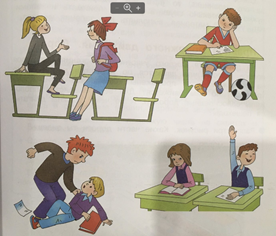 Б) Составьте рассказ по рисункам о правилах поведения в школеВ) Отгадайте загадкуНе куст, а с листочками.Не рубашка, а сшита.Не человек, а рассказывает.Рассмотри свой учебник. Обрати внимание, как он сделан, как сшиты страницы, какая обложка. Старайся его беречь, не рви, не рисуй на нем. Самое главное в учебнике, о чем рассказывается на его страницах. На уроке, внимательно слушай учителя, понимай и запоминай материал, выполняй все задания учителя.Г) Составление коллективной памятки	«Правила поведения в школе»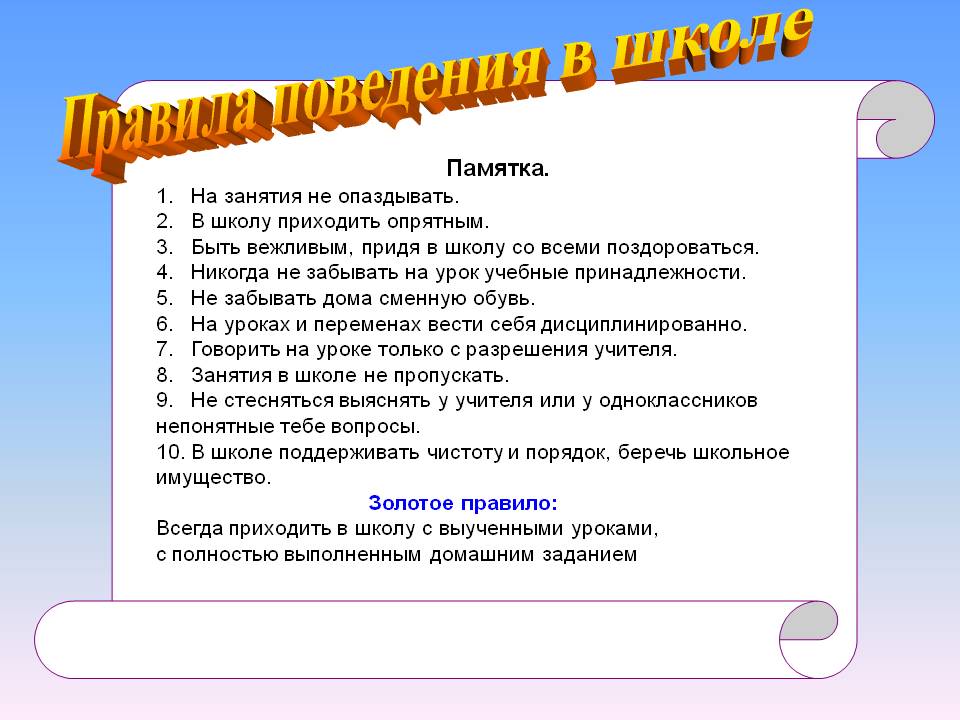 Итог урокаСправились ли мы с задачами, поставленными в начале урока?Узнали ли мы, что такое правильное поведение и правила поведения в школе? Как вы это усвоили: хорошо, не очень хорошо?Какое задание на уроке было самым интересным?Какое задание было самым трудным?РефлексияДопишем памятку в тетрадь. Оценку за письменные работы вы узнаете на следующем уроке. За устные дополнения по теме урока оценки получили следующие ученики:Домашнее задание: с.70-72, выучить правилаУрок окончен! Молодец!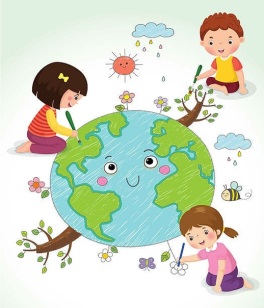 